MINISTERO DELL’ ISTRUZIONE, DELL’UNIVERSITA’ E DELLA RICERCA UFFICIO SCOLASTICO REGIONALE PER LA PUGLIAIstituto Comprensivo Polo 3 “San Giuseppe da Copertino” CopertinoVia Mogadiscio 45    73043 Copertino (LE) - C.F. 80010740753Codice Meccanografico: LEIC865009 Pec: leic865009@pec.istruzione.itProt.0008267/IV.5								Copertino, 02-12-2022Al Dirigente ScolasticoAl D. S. G. A. Ai Docenti della Sc. Sec. di I gradoAi genitori degli alunni di strumentoAVVISO: PROVE DI ORCHESTRA IN PREPARAZIONE AL CONCERTO DI NATALE A. S. 2022/23	In vista del concerto di Natale che vedrà impegnati i nostri ragazzi nell’esecuzione di alcuni classici, viene comunicato elenco delle prove d’orchestra a cui si raccomanda la presenza al fine di avere una giusta performance di esecuzione. Viene segnalato inoltre che, giorno 15 dicembre l’orchestra delle classi terze sarà impegnata all’Open Day del nostro istituto, ragion per cui nella suddetta data, non ci potranno essere lezioni di orchestra o di strumento.La classe di Brass – band proverà regolarmente tutti i martedì dalle ore 18.00 alle ore 19.00.L’orario delle lezioni di strumento resterà invariato. Va tenuto conto che, essendo aumentate le prove d’orchestra ed essendoci il ponte dell’Immacolata, in alcuni casi le prove del singolo strumento vengono integrate con le prove d’orchestra.Giorno martedì 20 dicembre ci sarà la PROVA GENERALE.  Ogni singola orchestra ha il suo orario in cui proverà per l’ultima volta i brani in vista del concerto di Natale che sarà il 22 dicembre 2022.ORCHESTRA DELLE CLASSI PRIMEORCHESTRA DELLE CLASSI SECONDESegue paginaORCHESTRA DELLE CLASSI TERZEIl referente per il Potenziamento Musicaleprof. Augusti Alessandro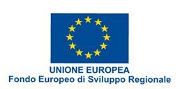 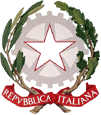 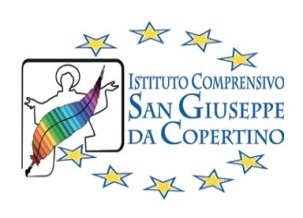 giornodataOrario di provaMercoledì 7 dicembre17.00 – 18.00Mercoledì14 dicembre17.00 – 18.00Venerdì16 dicembre16.00 – 17.00Martedì 20 dicembre15.00 – 16.00giornodataOrario di provaLunedì5 dicembre16.00 – 17.00Martedì 6 dicembre17.00 – 18.00Lunedì 12 dicembre16.00 – 17.00Martedì13 dicembre17.00 – 18.00Lunedì 19 dicembre16.00 – 17.00Martedì  20 dicembre16.00 – 17.00giornodataOrario di provaLunedì 5 dicembre18.00 – 19.00Mercoledì 7 dicembre15.00 – 16.00Lunedì 12 dicembre18.00 – 19.00Giovedì 15 dicembreOpen dayVenerdì 16 dicembre15.00 – 16.00Lunedì 19 dicembre18.00 – 19.00Martedì 20 dicembre17.00 – 18.00